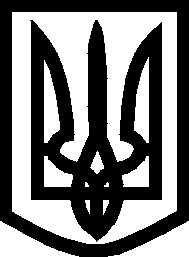 УКРАЇНА ВИКОНАВЧИЙ КОМІТЕТМЕЛІТОПОЛЬСЬКОЇ  МІСЬКОЇ  РАДИЗапорізької областіР І Ш Е Н Н Я28.01.2021			                                                                    № 20/3Про прийняття на квартирний облік	Розглянувши рішення Мелітопольського міськрайонного суду від 02.06.2020 справа № 937/10056/19, відповідно до ст. 30 Закону України «Про місцеве самоврядування в Україні», ст.ст. 32, 34, 45 Житлового кодексу УРСР і п.п. 13, 14, 44 Правил обліку громадян, які потребують поліпшення житлових умов і надання їм жилих приміщень в Українській РСР, затверджених постановою Ради Міністрів УРСР і Укрпрофради від 11.12.1984 № 470, виконавчий комітет Мелітопольської міської ради Запорізької областіВ И Р І Ш И В:	1. Прийняти на квартирний облік при виконавчому комітеті Мелітопольської міської ради Запорізької області з включенням:	до першочергового списку:Ковалік Дар’ю Олександрівну, (…) року народження, (…), складом сім’ї (…); яка потребує поліпшення житлових умов.	2. Контроль за виконанням цього рішення залишаю за собою.Мелітопольський міський голова					  Іван ФЕДОРОВ                           Член виконкому                                             Ірина ДОНЕЦЬ(…) – текст, який містить конфіденційну інформацію про фізичну особу